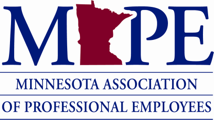 Board of Director’s minutesAugust 18, 2023Present – President Dayton, Vice President Halseth, Secretary Crider, Treasurer Jorgenson, Political Council Chair Ferrera, Organizing Council Chair Siegel, Region 1 Director Wing, Region 2 Director Cotter, Region 3 Director Snyder, Region 4 Director Snaza, Region 5 Director Moore, Region 6 Director Hierlmaier, Region 7 Director Murphy, Region 8 Director Rodgers, Region 10 Director Blagsvedt, Region 11 Director Raptis, Region 13 Director Tucke, Region 14 Director Adkisson, Region 15 Director Kotta, Region 16 Director Hage, Region 17 Director Terhune, Region 18 Director Beske, Region 19 Director Emerson, Region 20 Director Pedretti, Region 21 Director Vogl, Meet and Confer Speaker DunawayAbsent - Region 9 Director KlumbStaff – Interim co-Executive Director Maki, Interim co-Executive Director Asmus, Communications Director Erickson, Legislative and Political Affairs Director Bruce, Operations Specialist Al-KayaliOPEIU Representative – Business Agent Hearth  Guests – Local 401 Chief Steward Mueller, Finance Workgroup Member SwensonCall to Order - with Region Report Roll CallApprove Consent Agenda – M(R2)SP approve the consent agenda without items H and I. Consensus. 07/21/2023 - 2023 July Board of Director's Meeting Minutes 08/04/2023 - 2023 August Executive Committee Meeting Minutes Region Reports August 2023 - New Member Report July 2023 - New Member Report August 2023 - Member Percentages Year-to-Year Comparison July 2023 - Member Percentages Year-to-Year ComparisonAugust 2023- Monthly Grievance Report July 2023 - Monthly Grievance Report – M(R20)SP remove items H and I off the consent agenda. Consensus. M(R20)SP approve the July and August grievance reports. Consensus. Appointment to DNR Meet and Confer Linda Radimecky, Appointment of Director Emerson to the Delegate Assembly Planning Task Force, Appointment to DOR Meet and Confer Alex Bajwa and Cara Hofreiter, Appointment to MPCA Meet and Confer Chair Kaity Taylor and Vice Chair Kevin Mustonen – M(R15)SP approve the appointments as listed. Consensus. Member Comments       Comment from Valerie LaPorte, read by Director PedrettiMateo FrumholtzDepartmental Updates Operations Department Report Weekly Calendar Field Report Legislative & Political AffairsOPEIU Political Affairs Coordinator MOU Draft Political Affairs Coordinator PD DraftCommunications       PowerPoint Committee Reports Executive CommitteeERC Finance Workgroup MAPE Financial Report - Written Summary MAPE Financial Report for July Board of Directors meeting MAPE Financial Report for August Board of Directors Meeting – M(R1)SP approve the July and August Financial Reports. Consensus. Dues Proposal 2024 – M(R17) direct the Finance committee to have a proposal ready to present at DA that includes – 1. A flat rate of $28 starting January 1, 2023, 2. And on the implementation date of the negotiated across-the-board increases (COLA), the dues would also increase by the negotiated across-the-board increase for the remainder of this contract and the next contract. Motion ruled out of order.Challenge the ruling of the chair (R15).A ‘Yes’ vote sided with the challenge, a ‘No’ vote sided with the 	chair.Yes – Vice President and Regions 15, 17, 18No – Secretary, Treasurer, Political Council Chair, Organizing 	Council Chair, and Regions 1, 2, 3, 4, 5, 6, 7, 8, 10, 11, 13, 14, 16, 19, 	20, 21Abstain – President 4/20/1. Motion Fails and the Chair’s decision stands. M(R18)SP direct the Finance Workgroup to bring a budget to the September Board of Directors’ meeting reflecting Option 1 (Option 1 defined as .75/hour with a $32.50 cap). Yes – Secretary, Treasurer, Political Council Chair, Organizing Council Chair, Regions 1, 2, 3, 4, 5, 6, 7, 8, 10, 11, 13, 14, 16, 17, 18, 19, 20, 21No – Region 15Abstain – President and Vice President 22/1/2. Motion Passes. Proposed Budget 2024 Trustees request for additional funds – M(R15)SP approve the budget request for additional funds for the Trustees. Consensus. Board Governance WorkgroupPolitical Council Healthcare retreat report Legislative priorities Community engagement officer Political Council appointment Organizing Council Meet and Confer DOC Task Force Building Corp. Accessibility Taskforce Closed session – M(R15)SP enter closed session, including Speaker Dunaway at 3:13 pm. Consensus. M(R15)SP exit closed session at 3:36 pm. Consensus.M(R2)SP adjourn at 3:37 pm. Consensus. 